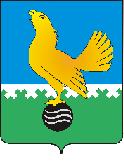 Ханты-Мансийский автономный округ-Юграмуниципальное образованиегородской округ город Пыть-ЯхАДМИНИСТРАЦИЯ ГОРОДАП О С Т А Н О В Л Е Н И ЕО внесении изменений в постановление администрациигорода от 20.08.2018 №252-па«Об утверждении порядка и перечня случаев оказания на безвозвратной основе за счет средств местного бюджета дополнительной помощипри возникновении неотложной необходимости в проведении капитального ремонта общего имущества в многоквартирных домах»В целях приведения в соответствии с Бюджетным кодексом Российской Федерации, постановлением Правительства Российской Федерации от 06.09.2016 №887 «Об общих требованиях к нормативным правовым актам, муниципальным правовым актам, регулирующим предоставление субсидий юридическим лицам (за исключением субсидий государственным (муниципальным) учреждениям), индивидуальным предпринимателям, а также физическим лицам - производителям товаров, работ, услуг» внести в постановление администрации города от 20.08.2018 №252-па «Об утверждении порядка и перечня случаев оказания на безвозвратной основе за счет средств местного бюджета дополнительной помощи при возникновении неотложной необходимости в проведении капитального ремонта общего имущества в многоквартирных домах» следующие изменения:1. В приложении к постановлению:1.1. Пункт 2.6 изложить в новой редакции:«2.6. Основания для отказа получателю субсидии в предоставлении субсидии:-	несоответствие представленных получателем субсидии документов требованиям, определенным пунктом 2.2 настоящего Порядка, или непредставление (предоставление не в полном объеме) документов согласно пункту 2.1 настоящего Порядка;-	недостоверность представленной получателем субсидии информации;- отсутствие решения общего собрания собственников помещений многоквартирного дома о сборе недостающей суммы и установки сроков сбора средств для обеспечения собственной доли в объеме затрат на проведение капитального ремонта (далее-решение).».1.2.  Абзац 5 пункта 2.9, пункт 2.13 после слов «на осуществление главным распорядителем бюджетных средств, предоставившим субсидии,» дополнить словами «и органом муниципального финансового контроля».1.3. Пункт 2.9 раздела 2 дополнить абзацем следующего содержания:«- порядок заключения дополнительного соглашения, в том числе о расторжении договора (соглашения) о предоставлении субсидии.».1.4. 	В пункте 2.17 слова «Показателем результативности предоставления» заменить словами «Результатом предоставления».1.5.	В пунктах 3.2, 3.3, 3.6 слова «показателей результативности» заменить словами «результатов предоставления субсидии».2. Отделу по наградам, связям с общественными организациями и СМИ управления делами (О.В. Кулиш) опубликовать постановление в печатном средстве массовой информации «Официальный вестник».3. Отделу по информационным ресурсам (Мерзляков А.А.) разместить постановление на официальном сайте администрации города в сети Интернет.4. Настоящее постановление вступает в силу после его официального опубликования. 5. Контроль за выполнением постановления возложить на заместителя главы города (направление деятельности – жилищно-коммунальные вопросы).Глава города Пыть-Яха 							А.Н. Морозов